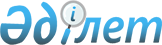 "Жылжитын мүлік кепілдігін тіркеу Ережесін бекіту туралы" Қазақстан Республикасы Әділет министрінің 1999 жылғы 22 ақпандағы N 14 бұйрығына өзгерістер енгізу туралы"Қазақстан Республикасы Әділет министрінің 2005 жылғы 18 сәуірдегі N 110 Бұйрығы. Қазақстан Республикасының Әділет министрлігінде 2005 жылғы 26 сәуірде тіркелді. Тіркеу N 3585



      "Жылжымалы мүлік кепілін тіркеу туралы" Қазақстан Республикасының 
 Заңына 
 сәйкес келтіру мақсатында, БҰЙЫРАМЫН:



      1. "Жылжитын мүлік кепілдігін тіркеу Ережесін бекіту туралы" Қазақстан Республикасы Әділет министрінің 1999 жылғы 22 ақпандағы N 14 (нормативтік құқықтық актілердің Мемлекеттік тіркеу тізілімінде N 913 болып тіркелген, нормативтік құқықтық актілердің Мемлекеттік тіркеу тізілімінде N 914 болып тіркелген, Қазақстан Республикасы Әділет министрінің 1999 жылғы 24 тамыздағы N 66 бұйрығымен, нормативтік құқықтық актілердің Мемлекеттік тіркеу тізілімінде N 3325 болып тіркелген, Қазақстан Республикасы Әділет министрі міндетін атқарушының 2004 жылғы 14 желтоқсандағы 
 N 361 
 бұйрығымен өзгерістер мен толықтырулар енгізілген) 
 бұйрығына 
 мынадай өзгерістер енгізілсін: 



      көрсетілген бұйрықпен бекітілген, Жылжитын мүлік кепілдігін тіркеу туралы Ережеде:



      16-тармақта "төлем ақысын" деген сөздер "жылжитын мүлік кепілін мемлекеттік тіркегені үшін алымды" деген сөздермен ауыстырылсын;



      "төлемнің" деген сөз "алымның" деген сөзбен ауыстырылсын;



      24-тармақтың 5) тармақшасы мынадай редакцияда жазылсын:



      "5) жылжитын мүлік кепілін мемлекеттік тіркегені үшін бюджетке алынатын алымның төленгенін растайтын құжатының болмауы.";



      26-тармақ алынып тасталсын;



      28-тармақтың екінші сөйлемі алынып тасталсын. 



      2. Осы бұйрық оның ресми жарияланған сәтінен бастап қолданысқа енгізіледі.


      Министр


					© 2012. Қазақстан Республикасы Әділет министрлігінің «Қазақстан Республикасының Заңнама және құқықтық ақпарат институты» ШЖҚ РМК
				